Reliance Stock Prices as Good Indicator of the SENSEXAuthor name - Raxil V JoganiMaster of Science in Finance candidateMaster’s ThesisDate submitted - 05/05/2022Saint Peter’s University                                           Dedication  Throughout my journey of writing this thesis paper, I was inspired by Dr. Devin Rafferty. Thank you for allowing me to be your student. I have gained so much knowledge from you. Thus, I dedicate this paper to my professor, Dr. Devin Rafferty.                                   Author’s Biography Raxil Jogani will complete his Master of Science in Finance at Saint Peter’s University in May of 2023, with a concentration in Quantitative Finance.AbstractThe thesis has covered the given topic “Reliance stock prices is a good indicator of the SENSEX”. While doing preparing this thesis null hypothesis was taken into consideration but seems to be not appropriate rather than alternative hypothesis is given much preferences and found to be suitable for this thesis. Reliance industries limited’s stock has appreciated much more than the stock of other firms. As the reliance industries limited is widely regarded as one of the largest private sectors, its market share has grown exponentially. It can be said from such an argument that reliance on stock prices is generally established in the market as a good indicator for Sensex. Expert studies have shown that the stock market is able to grow at a much higher rate ain the stock market with an increase of more than 8 percent. Reliance industries limited generally fell sharply in their stock market during the difficult situation in 2022. The stock market has seen its share price fall enough by 0.7 percent in 2022 (Li et al., 2021). But in a long year, its quantity has increased considerably and in recent years their quantity has decreased significantly. In the modern case, this particular reliance company has seen a turnover of a lot of money as a result of the conversion of their shares. The company has seen a turnover of around five lakhs shares during this period.Table of ContentsIntroduction	4Chapter 1: Stock market	8Reliance as a Good Indicator of Sensex	10Chapter 2: Hypothesis On Reliance Stock prices is a good indicator of the SENSEX	11Reason Of Reliance Stock prices is a good indicator	14Proof Of  The Argument suitable for an alternative explanation	17Arguments of the thesis	21Reason for not using null hypothesis	25Chapter 3: The implications of your argument	27Sensex climb	29Reliance: Sensex Indicator	32Conclusion	35Reference	41IntroductionThe Nifty is the National Stock Exchange`s benchmark index. Nifty is made up of 'National Fifty.' The foremost difference between the Sensex and the Nifty is the wide variety of members. While the Nifty 50 index includes the pinnacle 50 companies that might be actively traded at the NSE, the Sensex index includes the pinnacle 30 organizations that might be actively traded at the BSE. The Sensex is extra focused, however, the Nifty is extra diverse, with 50 enterprises. ICICI Direct has issued a bit of purchase advice on Reliance Industries with a goal fee of Rs 2950. Reliance Industries' present-day marketplace fee is Rs 2573.45. Analysts have assigned a one-yr time body wherein Reliance Industries Ltd.'s inventory can obtain the desired aim. Reliance Industries Ltd., based in 1973, is a Large Cap business (with a marketplace capitalization of Rs 1732804. ninety Crore) inside the Diversified sector. For the economic yr finishing 31-Mar-2021, Reliance Industries Ltd.'s number one products/sales segments encompass Petrochemicals, Income From Financial Services, Other Services, Oil & Gas, Others, and Income From Retailing. RIL's consolidated EBITDA is anticipated to grow 66.3 percentage year on year to Rs 38824.five crores pushed mostly via way of means of the O2C and virtual carrier divisions. On an area-over-area basis, its miles are expected to enlarge by 30.7 percent, led via way of means of the O2C segment. Jio, which has the bottom percent of VLR (energetic subscribers) on its network, is expected to undergo the brunt of SIM consolidation, with an internet loss of $five million in Q4. The month-to-month ARPU is expected to grow via way of means of eight% QoQ to Rs 164, thanks to price increases. This, in my opinion, undermines the capacity of the agencies in terms of debt-freezing. In fact, in terms of cash flows, the previous year was the worst for Reliance. It ended up with a loss of Rs 80,000 crore. So the cash flows from the new groups aren't there since both Jio Platforms and Reliance Retail require continuous investment for development. At this level of reliance, there is a tried and true method. They had made significant efforts into new telecom categories such as Jio Platforms and retail. After announcing that they're raising a large sum of money and becoming debt-free, they've now made significant excursions into a variety of businesses. This, in my opinion, undermines the capacity of the agencies in terms of debt-freezing. In fact, in terms of cash flows, the previous year was the worst for Reliance. It ended up with a loss of Rs 80,000 crore. So the cash flows from the new groups aren't there since both Jio Platforms and Reliance Retail require continuous investment for development. Because cyclicality mismatches occur as larger entities join in, Reliance may even begin to get more of the conglomerate deal. Moreover, they have an ROE of only 6-7 percent. I'm sure the market is already concerned that there is uncertainty within the control as to which course they should be following, and to that degree, Reliance may be an underperformer in the future. Index heavyweight Reliance Industries Ltd (RIL) struck a brand new all-time excessive on Thursday, hovering extra than 2% to 2,788.eight consistent with proportion at the BSE, bolstering the benchmark indexes. On the BSE, RIL has a marketplace price of extra than Rs.18.8 lakh crore. Reliance Industries' inventory has been gaining traction in the latest sessions, growing extra than 7% within the preceding 5 buying and selling days, in comparison to a 2% drop inside the benchmark Sensex. The Sensex is the BSE`s benchmark index in India. On January 1, 1986, it changed into brought as a basket of 30 equities representing the country's largest, financially healthful businesses indexed at the BSE.  Deepak Mohini, an inventory marketplace analyst, invented the call Sensex, which is a mixture of the phrases 'Sensitive' and 'Index.' The Sensex is a degree of the motion of the Indian inventory marketplace. It seems because of the Indian inventory marketplace's benchmark index. According to the internet site of the BSE, which changed into at first called the Bombay Stock Exchange, it's miles the oldest index in India and carries time collection statistics relationship returned to 1979. The bellwether index displays marketplace temper and acts as a benchmark in opposition to which fund managers can also additionally verify the overall performance of their products. The Sensex serves as a proxy for the Indian inventory markets for investors. Because Sensex consists of corporations from all foremost regions of the economy, it as should represent the sentiment of the Indian inventory marketplace (Jackson et al., 2021). The financing decision is based on the simple basis that the assets are worth more than their current rate, whilst the securities that they're advertising are worth considerably less than the promoting rate. However, if markets are green and current costs accurately reflect all facts, then buying and selling securities is an attempt to outperform the market and may properly be a game of chance rather than skill. According to the Efficient Market Hypothesis (EMH), at any given time, protection costs mirror all available statistics primarily based totally on various factors such as agency disclosures, agency announcements, dividend coverage of agency, and so on, and those elements are also used as a device to predict the future expenses of stocks.The opportunity rationalization looks to be interesting since it demonstrates that this type of relationship exists across recognized factors, but that the outcomes of such a study are relevant and useful. In the best-case scenario, the exchange hypothesis might then be investigated using inductive reasoning. This is a thesis that consumers or other investigators think to be true, which may lead to people rejecting conjecture and replacing it with hypotheses generated. Within a multiple regression, the opportunity rationalization was one of several fundamentally incompatible hypotheses. The opportunity rationalization claims that a pattern length does not resemble a predefined value in some way.Such a range is generally the null speculation department of economics, which provides no effect, such as 0. The exchange hypothesis claims that such a hugely relevant relationship exists between the two parameters. It is continuously the speculation that an investigator or experimental has been attempting to and has previously proven.A null hypothesis of this type of test often predicts no influence or affiliation across elements in test statistics, however, the possibility rationale states their clinical anticipation of such a power or connection. The dominant observer's awareness is of the Weak shape Efficiency, which is one of the three distinct levels of EMH. Weak form Efficiency asserts that past rate swings no longer have an influence on an inventory's rate and can no longer be utilized to forecast its future rate movement. This study attempts to examine the companies listed on the SENSEX of the Bombay Stock Exchange for Weak Form EMH from April 1st, 2017 to March 31st, 2018.  By employing parametric and non-parametric statistical tools such as the Autocorrelation, Correlogram, and Runs Test, in addition to descriptive data on the weekly remaining expenses of the 31 companies indexed on the SENSEX, an attempt is made to discover whether or not there's any relationship between the future costs of inventory and their past overall performance via EMH. The share of overall stocks issued via way of means of the business enterprise this is effortlessly available for an alternate to the overall public is known as unfastened-drift. It excludes promoters' holdings, authority’s holdings, and different stocks a good way to now no longer be to be had for alternate with inside the marketplace with inside the everyday path of events (Pattewar et al., 2021).This thesis has taken an alternative hypothesis. Null hypotheses are also taken but this hypothesis is not found to be appropriate and the alternative hypothesis seems to be perfectly suitable for this thesis. Using this exchange hypothesis, the researcher became capable of assembling an intensive argument concerning this unique issue. This precise paper is that self-belief is organizing its inventory charge in Sensex marketplace proportion as a very good ok marketplace indication. This demonstrates how accurate and wrong this argument is.  The Financial Times has additionally continually labored difficult to offer well-timed insights and facts on subjects that are critical to consumers, in addition to large political and financial ramifications for such countries and the arena as a whole. Their encouragement, in addition to ongoing remarks on the way to enhance their product, has reinforced our clear up and willpower to those goals. However, in those tough instances following Covid-19, they're keen on preserving clients' knowledge and updating with the aid of using supplying decent facts, credible opinions, and eager evaluation on applicable themes. The Nifty seems to be the Stock Exchange`s inventory market. Reliance has a visible large boom throughout all of its sectors. It has confirmed a few alerts of multiplied manufacturing in the imminent financial year. The business enterprise has invested in its renewable industry, that's anticipated to be the subsequent huge thing. With the equal strategy, values are projected to grow.Chapter 1: Stock marketReliance industries limited has made substantial gains in the share market. The shares of this reliance company have gained considerably more than the shares of other companies. The company was one of the top gainers in the modern stock market. In modern times, reliance market stock has generally been able to gain a good enough position in the stock market by increasing by more than 6 percent. In modern terms, the stock price has risen about 5.7 percent to close at 2, 400 rupees. The stock market of the particular reliance industries limited has been in decline for some time in modern times. Over the course of four long days, the stock market of these reliance industries companies fell sharply and their share value fell considerably (Kim et al., 2021). But later it was seen that they were able to raise large capital stocks again. The corporation has made steps for the administration of all of its activities in order of becoming a good indication of investor investment. The corporation has a higher market share in the petroleum and gas industry, which includes the production of polyamide and petroleum products. Fabric and synthetic materials are also a part of their business. In this stock market, it is seen that their average value is driven for a long time from five days. According to a long one-year calculation, the market share of reliance industries limited has increased significantly.Expert studies have shown that the stock market is able to grow at a much higher rate ain the stock market with an increase of more than 8 percent. Reliance industries limited generally fell sharply in their stock market during the difficult situation in 2022. The stock market has seen its share price fall enough by 0.7 percent in 2022 (Li et al., 2021). But in a long year, its quantity has increased considerably and in recent years their quantity has decreased significantly. In the modern case, this particular reliance company has seen a turnover of a lot of money as a result of the conversion of their shares. The company has seen a turnover of around five lakhs shares during this period. As a result of such changes, a turnover of near around Rs 100 crore has been observed in the stock markets. But recently, it has been seen that the reliance industries limited has been able to increase its market capitalization to over 15.70 lakh crore. In 2021, this share saw the highest amount on the week fifty that the price has increased around rupees of two thousand seven hundred fifty. But in April month in 2021, the stock market of reliance Industries Company fell sharply to around one thousand eight hundred seventy-seven rupees (Srinivasan et al., 2021). At the time when Reliance Company has increased demand for their products and services, their market share has grown significantly. As the reliance industries limited is widely regarded as one of the largest private sectors in the financial sector, its market share has grown exponentially. In modern times, reliance industries limited have a market value of two thousand six hundred seventy-eight which has fallen short of certain stock markets.  Reliance as a Good Indicator of SensexThe stock market has generally expanded considerably in modern times. Through the stock market, any business is able to improve its business in a short period of time. Different types of indicators significantly affect this type of stock market i.e. Sensex. This specific paper discusses in detail whether a reliance company has been able to be a good indicator for Sensex or not. Reliance will be able to move forward by managing the growth of its central market trends first and foremost. As reliance industries limited is well known as a large enough company, its market share is trending in modern times (Pratheethet al., 2021). Also, different types of momentum indicators usually enable such Sensex market to move upwards further. Also, relative momentum indicators are easily used to manage such momentum indicators. Also, volatility usually manages two types of markets easily over a period of time. This type of indicator can be used to easily analyze the extent to which the value of the stock market changes over a period of time.  The Bollinger bands of the stock market are the type of market indicator that indicates such volatility. Moving average usually helps to measure the speed and trends of how the price changes in such Sensex stock market.The commodity channel index is also able to update the positive and negative aspects of the market by identifying the general market trends. The stochastic oscillator also helps to easily manage the stock market momentum indicators and compare any price range at a fixed rate over time. Reliance Company uses this oscillator to analyze and manage its momentum indicators for the stock market. The benchmark Sensex typically rises around three to four percent. But their reliance on industries limited has generally increased its share market volume by more than fifteen percent in only one month (SAMMAN et al., 2021). 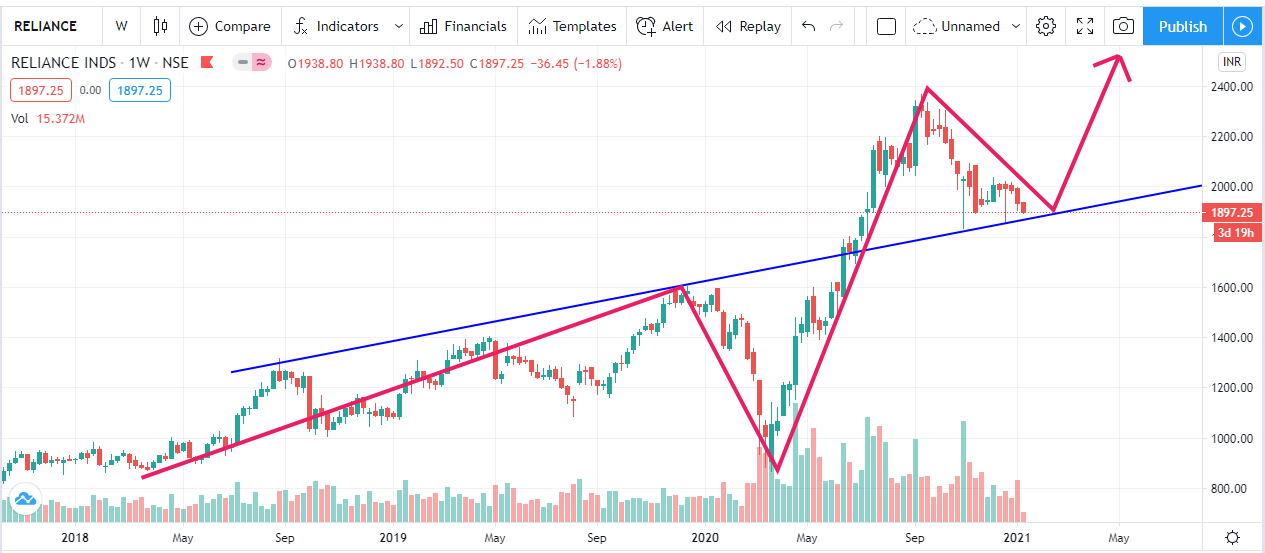 Figure: Reliance Stock Price in 2021Source: SAMMAN et al., 2021At this time reliance company had risen to around two thousand seven hundred fifty in their Sensex share market. Various analysts have found that reliance's Sensex has been able to increase its share price rate at a substantial rate. But analyses of the stock market through various surveys have shown that the share value of the reliance company is likely to increase significantly in the next five years. A reader is always interested enough to see the amount increase in the stock market. That is why reliance on the limited company is increasing their market share at a substantial rate, making them more likely to be easily attracted to everyone. So it can be said that reliance on stock prices is generally established in the market as a good indicator for Sensex. PART 1 Reliance on the stock market The opinion about the position of Reliance in the stock market is based on the Alternative Hypothesis where it has been proved to be true that the stock prices of Reliance are a good indicator of the SENSEX. According to Credit Lyonnais Securities Asia or the CLSA, the current situation of the company Reliance industries is a good situation to make the entry.   The company has the upgrading about its all ratings in the stock market and is working with the theory that to “purchase” from the “better”. This also has raised its price to Rs 2,955 from Rs 2850.  The share prices have increased by 2.2% and closed at Rs 2,386 recently.  The share price of RIL is near about Rs 644.51 crore which is equal to 6.44 billion. The 49.38% share has been owned by the owners and the rest   has been owned by the public shareholders (Sen et al.,2021).  The company according to CLSA   is a place where the money can be invested for a long time and people can get a good result.  The company is increasing its market share continuously and working with so many local and global firms in collaboration.  The company is making a good position in the share market and has taken some initiatives as they have always avoided the flock levels of all mentalities and they always take all the information about the share market before making any kind of decision. They have invested in the market about which they have a clear and flair level of understanding and they are also working on the time limits they have got to invest in the market in which the prices of the share will not go down.  They also are making a disciplined approach to their all investments in the share market and they are allowing their all emotions to cover their all judgments. The company also has made a big portfolio and data of all information which are related to their investments(Meghanathi and Chakrawal 2021).  Reliance is also working on all trading plans which are related to their business and they also have used technology for the progress of their business. The company has projected its business and investment levels and they have also done proper market research before investing. They also have judged the risks that can occur in the period of their investments in the share market. They also always utilize the trading methodology for their business purposes.  The company also has made plans of how they will face any failure that will come their way and the ways that will help them to earn more revenue from the share market. Many researchers also have found that the company will see growth in the market parameter within the coming five years.  The company will work on the share market with its business of oil and gas and the platform of JIO and retails. More initiatives will be taken for the future growth of the company with its positive presence in the stock market (Srinivasan et al.,2021).   However, the company has faced a downfall in the world economy. The company has stood up and the year 2021 has become a good time for the company to invest.  The company’s market capitalization is Rs 14,30,090 crores.  The presence of a good indicator The indicator will be defined with those terms which are precise and definite and mentions the process clearly, the good types of indicators or the good indicators also should have the good levels of all those ideas which will be mentioned in the required data and this will also be measured by the related population.  The company's reliance in the process of becoming a good indicator for the investment in the share market is following some of the steps at first it is identifying the measures of the business that are to be taken to become positive in the share market and they are also utilizing the SMART process to make in the progress of the indicators of high-quality.  They are also utilizing the points of reference. The company also has set and finalized the goals and targets for the future.  A proper process of data collection is also going on in the organization to have an understanding of the share market.  The good indicators are also useful for the input and output and process of the business and its appearance in the share market.  The company in a way to become a good indicator in the investment of the share market has seen its overall progress of revenue growth and its earnings of revenue per client (Sen et al.,2021). The company is also working on the business profit margin and the retention rate of all its clients and customers. The company in a way to become a good indicator of investment of the investors has taken initiatives for the management of its all operations.  The company has a high level of market share in the oil and gas sector including the manufacturing of polyester and petroleum products.  They are also in the business of fabrics and synthetic textiles.  The current market price of Reliance is rs 2753,45. It also has been said that the prices of stock of the company will go high up to 83%  in the recent year and the target price will be Rs 3,185. This will make the company a good indicator for future investors. Reliance on growth policies for the share market In a way to make more improvements in the share market and to earn more revenue, the company Reliance Industries is working on its various business and operational strategy. The company is utilizing the process of information technology in its business ventures and they also have emerged with the services of FMCG or the fast-moving consumer goods.   They also have the companies of housing finance and automobiles.  The company is also working on its infrastructure.  For all of these business operations, the company is earning a revenue of about 33029.00 and 51741.00 as profit in the recent years which is in crores. In petroleum, they have earned about  Rs15,264.40 crore. The company has adopted the strategy for the progress in the share market by making more profitable business at all levels of operations.  The company has provided the best value to all levels of customers and for this, they have engaged many of their customer care executives. They are also working and being loyal to all its shareholders and clients, and customers.  They have opened the opportunities for investments to many of the investors and the investors are liking their one-team policy. The investors are looking at the use of all technicalities by the company in its various processes. They are also finding that the company will develop more new marketing strategies shortly and thus they are getting to invest in the share market.  Their rewarding policy for the employees is also a good sign for all levels of investors. The company is also very much committed to all its employees and customers for its various policies and strategies.  In their business collaborations are also very much positive and make all levels of investments (Ghosh et al.,2021). For the share market also they are working to provide all their investors the service with all loyalty and trust. In their strategy of lost leadership, they are selling goods at a low price among the prices of the other products on the market. They also have adopted the process of product differentiation which will make their products different from others and make them available in the high rank of the share market.  They also have high levels of all human capital and high levels of work efficiency among them. The company also has made a good position in the share market due to its high levels of human capital which provides high levels of productivity. The SENSEX and Reliance The index of BSE Sensex also known as the SENSEX is a standard type of index which is famous among the 30 largest companies in India including Reliance. The companies here that make up the SENSEX have been pinched by the Bombay Stock Exchange. The Bombay stock exchange is one of the biggest stock exchanges around the world.  In the Bombay stock exchange various companies like Reliance are investing and they are all these companies that make the SENSEX as the barometer of all the overall status of the Indian economy and the SENSEX has made its growth substantially in the current time and decade.  In the SENSEX the company Reliance has the position of its market capitalization of $ 243 billion according to the view of 2022 march. The company has made 155 the rank in the list of fortune global as the biggest corporations in the year 2021. The CEO of the company Mukesh Ambani has also made a great presence in his shares in the SENSEX for Reliance. 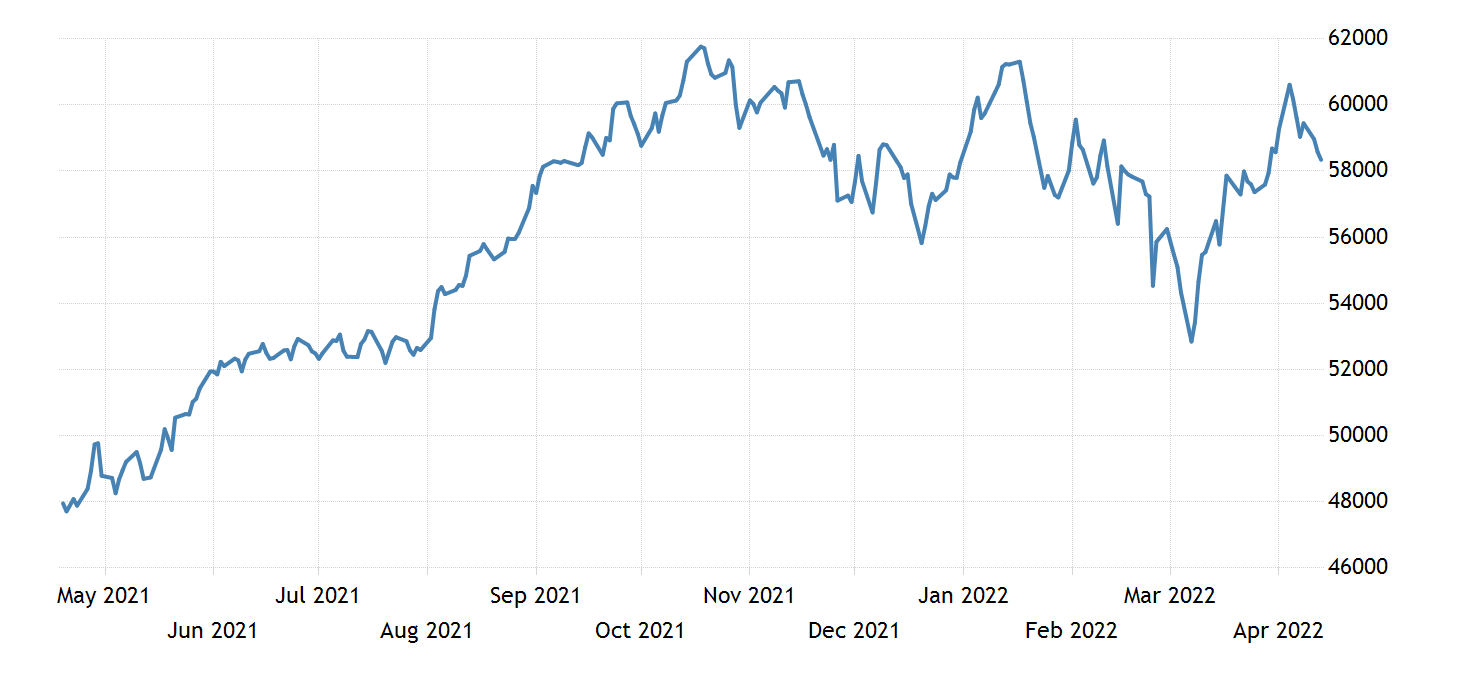 Figure: Reliance Stock Prices in 2021-2022 latest sessionSource: Shankar et al., 2021In the recent time of 2022, the share prices of Reliance are Rs 2693.65. The oil and telecommunication business of RIL or Reliance Industries can go high in the BSE Sensex, according to research done by the Edelweiss Alternative.  The weighting of the stock can also rise by .68% points or pp to 12.5 % in the Sensex which will be an increase from the 11.8%.  The total collective inflow in Sensex and nifty of RIL can go to $ 245. The share of RIL has seen a stellar run and has been doubled from their squat in March.  The company has seen a downturn in the Sensex during the effects of covid 19 in 2019-2020.  The company also has seen a record of shares with a new high which is Rs 2,198.70 and this is an increase of 42.38 percent. This was compared to 8.05% in the SENSEX. The shares of Reliance have been assembled and the company has tried to improve its balance sheet of it and they also have made more plans in their business of retailing and also their business of digital platforms.  The company had increased its revenue which is near about Rs 152,056 crore and it has come from those investors like Google and Facebook. Here the company RIL has sold about 33% of its stake to the units of JIO platforms.  The CEO Mukesh Ambani has done the most popular steps of fundraising through this initiative. The company RIL has the shares of 16 strong buy, 2 holds and 9 buy including the 1 rating of sales in the share market. As the company has included the digital marketing business it has added more shares in the market and also increased its position in the BSE Sensex. Reliance‘s business policy and its  strategy for shareholders The shareholders of Reliance are the Ambani family including the promoter group and they have a share of near about 49.38% and the rest of the shares are of the general public which is 50.62%. This adds to the corporate bodies and the FII.  The life insurance corporation is also one of the investors of the company which has 7.98% shares (Shankar et al., 2021).  The company has also planned the building of four giga-factories with the modules of solar PV including the electrolyzers and energy storage including the fuel cells.  This will be established as Dhirubhai Ambani Green Energy Giga Complex and will be located at Jamnagar. For this, the company will invest Rs 75,000 crores. This will increase the number of shareholders and stakeholders inside the company for the next three years (Kumbure et al.,2021).  The business policy of Reliance has not only increased the area of its business, but it also has improved the number of investors for the company.  The company will pursue the growth strategy of its business through increasing the existing business ideas and utilizing the business assets carefully and they are also going to provide more opportunities to exceed the existing business and job opportunities to various people. For getting more investors the company has also added more strategies which will help support their employees to grow and they also work together to spread that they have a better organizational culture and more progressive activities inside their organization. They are also adopting various profit-making policies to make their business more productive and influential and this also has attracted more shareholders to invest in their company.  They also are working on various social and economic goals and those sustainable development goals to give their business a better shape. The initiatives by the company also have increased the number of shares of the company on BSE.The company shares are also increasing because of its all CSR strategy and its strategy for the satisfaction of all its shareholders and these are impact, scale, and sustainability. With better awareness about all citizens, the company has taken various supportive steps for all shareholders and due to their best level of performance, they have made a good reputation among all of its shareholders in the SENSEX. the company will also perform more actively for the achievement of more shares in the  BSE. Employee and customer motivation and participation in RIL make the growth The company also has worked for the satisfaction and security of all its employees to make a better future for it. The company worked for the overall growth and progress of its employees and they are always being recognized for their better future. They are also being given all kinds of rewards and all levels of support to grow and make the company grow.  They also have arranged different kinds of recreation practices for all their employees and their health is also a special concern for the company RIL.  The company also has taken care of all levels of customer satisfaction for its services. They are becoming completely loyal to all their customers and employees.  The company has made a perfect reputation among all of its shareholders and stakeholders by providing extra care to all of them.  They also have increased the number of their business through the complete support of all of their employees and customers (Kiihamäki et al.,2021).  They are also completely motivated by the support of the company RIL. The leadership approach of the CEO of   Reliance has also worked a lot for the future growth of the company and has made it a good indicator in the investment policies for many of the shareholders and they have also made various risk assessment policies to find the investment risks and mitigate the related challenges.  They also have become good indicators for all levels of investors because they have always kept the original points of their business in front of their partners and their shareholders. They also have supported many of their partners to make a stand in the market competition and to become a good company to invest in the BSE Sensex.  The reader will care about the topic as it has mentioned the company Reliance is a better choice for all investors to invest in the SENSEX and the company also has become the main point of the research hypothesis which is known as the Alternative hypothesis.  The hypothesis will be based on the supportive points for the discussion.  The readers will also care as the discussion has made the company a good indicator for all investors to invest in the company (Mehta et al.,2021).  The discussion has added the points that say that the company has made a good business policy for the growth of the future which is related to all its customers and also the employees. They are also working on the world's sustainable development goals and spreading education and working to make an end to the levels of poverty.  They are also available for the future growth of all community which will make the company more active in the share market and includes the people who are taking initiatives for SDGs of the world they also have made it clear to all of its clients to be clear that their work will never go down because of the initiatives that they are taking for the future.  The readers will read as they will find more information about the growth of the company to find the new investment policies in their business. The discussion will also include the alternative hypothesis which also means that the company RIL will also work as a good indicator for the future of all investments and they will grow as a more targeted company for the near future for many of the business ventures and policies which will improve the  strategy of their future investors. The position of the company RIL in the BSE SENSEX is high and because of their initiatives for future growth, they are also going to high levels of BSE. The company has also seen a downturn in the year 2020 due to covid but because of the important initiatives taken by them, it has been proven that they can fight with all odd situations and come up. Thus the company has attracted more customers in their shops and investors in the share market.  They are now on the way to making their digital media to be more active in the market and this will increase the quality of their business and make them a good indicator to invest money and attract more customers and investors in the share market. Their corporate strategy will also make them stand on the competitive edge and get more investor attraction for their business. The CEO of the company has made all ready to face the future challenges in a way to spread more business policies and make a good position in the BSE and the SENSEX.  They have earned more profits in the market.Chapter 2: Hypothesis On Reliance Stock prices is a good indicator of the SENSEXFinancial Times has also always worked to implement speed insights and understanding on issues which are important to consumers as well as of broader politically and economically repercussions for such nations and also the globe. Their support, as well as continuous input about how to enhance their product, as well as continuous input about how to enhance their product has further strengthened our determination as well as devotion to these objectives. But in these trying times following Covid-19, they are interested in keeping consumers informed as well as up to scratch through reputable information, credible viewpoints, including sharp analysis on timely subjects (Kumar et al., 2021). The Nifty seems to be the stock market of the Stock Exchange. Nifty is an abbreviation for 'National Fifty.' The primary distinction between the Sensex and also the Nifty seems to be the large range of membership. Whereas the Nifty 50 index contains the top 50 firms that are bought and sold mostly on NSE, the Sensex indicator comprises the top 30 organizations that are traded on the BSE. The Sensex seems to be more concentrated, while the Nifty is more varied, having 50 companies. The current market price for Reliance Industries is Rs 2573.45. Researchers have set a one-year time frame for Reliance Industries Ltd.'s stock to achieve the intended result. Reliance Industries Ltd. was founded in 1973 and is a Multi Cap company (with a stock value of Rs 1732804).The null, as well as alternative hypothesis, as well as alternative hypothesis, represents competing claims around a demographic that are completely incompatible. A hypothesis procedure gives sampling information to measure whether the null hypothesis was rejected. The alternative hypothesis says that somehow a sample mean is lower, bigger, or distinct from the null hypothesis's significance level. Whatever individuals think about being genuine or wanting to be true seems to be the alternative hypothesis. The null hypothesis asserts that somehow a population proportion (including the average, confidence interval, and many more) equals a postulated quantity. The null hypothesis seems to be frequently a first assertion based on early research or specialized expertise.Alternative Hypothesis: The alternative explanation seems to be noteworthy because it proves that such a link existed across two dependent variables but that the outcomes of such investigation are meaningful and relevant. In most cases, the alternate hypothesis would then be tested in inductive reasoning. This is a proposition that users or other investigators believe to be true, and that can probably result in people to reject the null hypothesis and replace it with the hypotheses developed. Inside a multiple regression, the alternative explanation has been one of several fundamentally contradictory hypotheses (Zhang et al., 2021). The alternative explanation asserts that a sample size somehow doesn't approximate a predetermined value. Such a number is generally the null hypothesis branch of economics that deals without no impact, including 0. The alternate hypothesis asserts that such a highly relevant link exists between the two parameters. It is almost always the hypothesis that an investigator or experimental has been attempting to and may have already confirmed.   A null hypothesis of such a test usually anticipates no impact or even no association across elements in test statistics, whereas the alternative explanation outlines their scientific expectation of such an influence or connection.CLSA estimates Reliance Industries seems to be at an 'excellent entry opportunity,' lifting its market valuation to $2,955 from $2,850 and boosting their recommendation to 'purchase' form 'outmatch.' On Wednesday, Reliance information or understanding 2.2 percent to end at $2,386.35. The stock went up in value as the Singaporean Cash flow forecast has risen because increasing gasoline prices have boosted the overall offering of the high-quality products company. Following the recent increase in world oil prices, their petroleum and chemical sector is expected to record margin advantage on unsold diesel and petrol stockpiles." Reliance Industries Group is a multinational corporation located in Mumbai, Bombay, India. Reliance holds operations in electricity, industrial chemicals, fabrics, energy wealth, and retailing, including telecoms throughout India. The firm, with a turnover of ₹ 3,39,623 crore rupees again for the period ending April 2017, has been one of India's largest multinational corporations in terms of sales value. The equity shares of the firm have been traded mostly on the Securities Exchange and even the BSE Ltd. This same Industry's Depositary Proceeds have been traded mostly on Luxembourg Public Market. Inside this research, the Alternative hypothesis is much more suitable.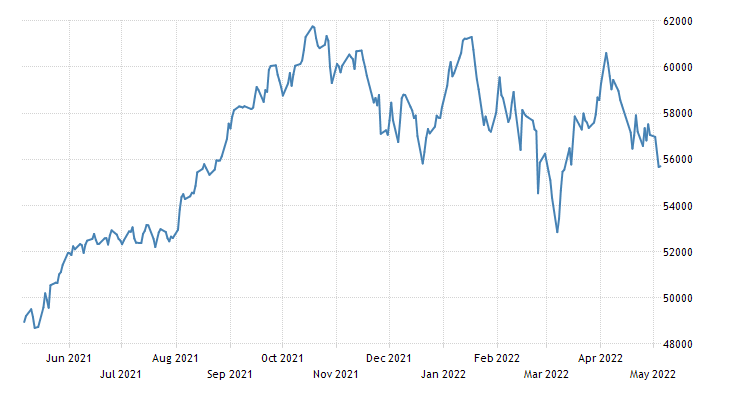 Figure: Forecast of SENSEX India for 2022-2023 sessionSource: Sharma et al., 2021Essentially, the idea underlying alteration seems to be that companies purchase stocks in the hope of receiving a dividend, therefore causing their prices to increase inside the marketplace owing to increased competition. The program commences when the firm publishes its retirement, that would be the final day for equity investors to purchase the company's value. Since companies think individuals should get dividends following acquiring shares, investors pay high prices for it. And also the share value climbs until the company's co arrives. Typically, the change in inflation is equivalent to the quantity of reward to somehow be issued. It is therefore conceivable that perhaps the increase in market price exceeds the number of such stated distributions (Sharma et al., 2021). The findings show a positive link seen between stock market indices as well as global oil prices, implying that an increase in oil price would culminate in a stock exchange explosion. It's indeed important to note that there are certain differences in the stock exchange index' reactions to positive and negative oil price volatility, suggesting that beneficial oil price changes should not possess an identical influence on stock markets as negative oil price changes. In the long term, research findings revealed that improvement in gasoline price increases leads to a 0.5 percent gain in the stock index fund, whereas a negative oil pricing shock leads to a 0.3 percent reduction inside the stock index fund including all multiple categories.Reason Of Reliance Stock prices is a good indicatorStatistically, the stock formed a good base near the 2250 level before launching a clever rebound that saw it break through a descending development, resulting in new momentum building. Mostly on positive, 2700-2750 seems to be an obvious high resistance, with a possible advance beyond 3000. "Reliance Industries has become one of Leading Indian businesses, to different interests such as communications companies, chemical products, petroleum refineries, as well as surface water fossil fuel extraction as well as manufacturing. The stock has already been experiencing a surge mostly on the bottom of emergence in Singapore Functional specifications as well as greater gasoline prices, some of which are going to support the produces products enterprise." Following the latest increase in world oil prices, their chemicals sector is expected to record profitability advantage on unfilled gas and diesel stockpiles." Reliance Industries stock price has increased 6.13 percent during last month as well as 22.2 percent over the previous decade, exceeding the BSE Sensex.Reliance Retail surpassed the $5 trillion earnings barrier in 2017. Reliance Retail runs neighboring retailers, groceries, supermarket chains, customer's money & carrying retail locations, and independent retailers, including internet retail locations, and also has democratized access to a wide variety of offerings through all categories including all Indian customers. Reliance Retail has about 3400 outlets spread over the Country, following diagram illustrates 13 billion dollars square feet of floor. Indian Refining and petrochemical Co. Ltd. amalgamated with the firm in 2007. Reliance Retail also joined this same organized retail business in The country only with the introduction of its convenient flagship store underneath the branded product Reliance Fresh. Throughout the year, the company's most important development project was finished.The 30-stock benchmark has decreased 3 percent a year through the beginning but now has increased 15.37 percent since last year. RIL's industry average, Reliance Industries Expeditions Company limited, previously announced this year that it had acquired a vast bulk 89 point margin ownership interest in "Purple Panda Fashions Pvt Ltd", which also operated this same Analysis is conducted to determine the company, for Rupees 950 rupees thru a mixture of supplementary stake shopping and predominant capital. The stock price index provides an important metric that depicts movements inside the stock exchange. To build an index, just several comparable types of equities are typically selected as well as put collectively from each of the commodities previously traded mostly on market. The kind of business, market capitalization, or value of the company might all be stock picking factors. The underlying security valuations are used to calculate the price of the stock benchmark index. Such changes inside the fundamental stock market influence the benchmark index's total worth. Whereas if values of such a majority of such fundamental commodities increase, so then would the indexes, and conversely."RIL seems to be a financial positive of greater persistent crude prices, particularly in a scenario where oil prices are increasing as well as sustaining refineries profits, as well as the US as well as Asian gasoline prices, that are inputs for its pharmaceuticals as well as utility consumption lagging oil," the financial institution stated. Whereas the petroleum products price increase is motivated in part by availability concerns as well as rises in refining operation costs as well as crude surcharges, negating several of the positive in costing systems, it "ends up hurting its downstream counterparts, peripheral eurozone, more often than RIL, therefore, increases worldwide profitability," according to the research (Prasad et al., 2021). "As a result, RIL's total gross refined profit has increased seasonally, particularly as global crude oil processing marketplaces continue exceptionally competitive." Reliance has already had consistent growth across business sectors. Not only does it include the Jio parallel to the ground, but that also includes the commercial, oil, as well as energy vertical, which contributed to further revenue in financial season 2022 and therefore are anticipated to expand further in the following financial season. "Inside pharmaceuticals, most firms are driven by a specialty pharmaceutical industry, API as well as Managed to fit company." "From just an investing standpoint, one may examine many of the firms carefully," noted several scientists as well as specialists. Consumers may be perplexed or struggle to keep control of such a fertilizer sector, but somehow it comes as no surprise that these have created quite a commotion inside the marketplace. That is vital to highlight since production costs have grown significantly inside the business, clamping down upon the organizations and enterprises which operate inside of it. The influence of increasing pressures is one that a company needs to address to move its firm forward. Leading to price recovery issues, businesses and organizations became more dependent on the state in the current climate.Reliance Industries Ltd stock value has dropped 7.05 percent inside the previous ten sales periods. RIL's stock value became Rs 2,250 per share on July 15. Another main adverse tendency in RIL stocks was noted the week before among its General assembly. The week before, the shares dropped 6% to Rs technology in recent years. Nevertheless, following a strong correction, the company appears to also have recovered from the tendency. Several stockbroker companies see the petroleum products multinational as having a bullish view, predicting significant upside as the company has grown up activities in retailing, telecommunications, and now renewable technology (Kumar et al., 2021). Because since the beginning of the current decade, RIL stocks significantly lagged the main indexes, earning barely 5percent of the overall compared to 10-12percentage - point advances inside the Sensex. RIL seems to be a multinational boasting operations ranging from refineries to telecommunication services to retailing, but now it intends to become a major player in this worldwide renewable power sector. Underneath the Reliance Jio branding, Reliance Industries maintains 430 million broadband users. Its retail operation is fast expanding and it might eventually be becoming the highest in the nation. RIL's partnerships include big worldwide corporations like Microsoft, Twitter, as well as Saudi Petroleum.Proof of The Argument suitable for an alternative hypothesis explanationVarious data modification is frequently utilized in many sectors, including electricity price trend analysis, global financial pricing predictions as well as effective risk, laboratory knowledge recognition, and business analytics consumer behavior assessment, among others. The banking trade is an important strength for such steady growth and creating economic structure, and then it plays an essential part in ensuring the government's freedom and peace. Even as the function of the banking system has grown in importance, an increasing number of specialists and researchers have attached great importance to the finance system. Scientists and professionals are interested primarily in stock as an essential aspect of such banking and financial sectors (Ghosh et al., 2021). Considering the circumstances, one must be keeping a careful check on the president's responses towards the specific circumstance and also whether those who supply the producers also with the necessary assistance or even the firms with the appropriate cost. The financial constraint has never been regarded as a positive indicator of any organization. The largest impact of increasing pressures is shown in company profit profitability. Individuals have difficulty assessing the influence of the very same within the first quarter, but then as time passes, beginning in the center of each year, the strain appears to be increasing. This would undoubtedly be on the periphery.Alternative Hypothesis is an investing broad category of guidelines for financial products that seek profits that constitute potentially remuneration increased risk-taking or behavioral inefficiencies across industry players (Maqboolet al., 2021). Such methods trade equities benchmarks, government securities, exchange rates, commodity markets, margin requirements, variability, and alternative investments across all traditional asset classes. Alternative elements often seek the following dimensions: a strong economic logic supported by scientific data. a consistent possibility returns separate from standard data, and liquidity (scalable), regulations, as well as accessible, with such a predominately lengthy operating structure. Investment management has grown dramatically during the last decade, however, standards remain unknown, rendering performance appraisal difficult.Certain hypotheses have been used to build specific research, making it easy to build the case. There seems to be a significant focus on alternate hypotheses inside this situation. By using alternate hypotheses, the investigator was able to construct a thorough statement concerning a specific issue. One such particular paper seems to be that confidence is developing its stock value in Sensex market dominance as a strong adequate market indication. This chapter illustrates exactly what correct and incorrect this argument appears. According to several polls, the confidence equity market has typically achieved success in the Sensex as a good indication. Recent studies demonstrate company confidence has already been capable of improving its shareholder wealth through rapidly expanding its stock market.Inside the stock market, Reliance Industries Limited has achieved significant gains. This bank's profits have increased significantly more than the interests of those other firms. The corporation was indeed a leading beneficiary inside the contemporary stock exchange. In recent years, trust marketplace stock has typically successfully been able to obtain a solid sufficient standing inside the stock, companies are expanding by even more about 6% (Mohapatraet al., 2021). In today's terminology, the company price has gone up by around 6.5 percent to finish at 2,400 dollars. For such a while now, the equity market of special work is more enjoyable, businesses restricted have already been in decrease. Overall the course of multiple difficult days, the stock exchange of these confidence industry companies plummeted drastically, and company stock worth plummeted significantly.Across all significant financial metrics, Reliance Industries is a Leading Indian corporation. Reliance Industries would be the earliest Indian corporate sector corporation that should be included in the 500 List of the world in 2004. The operations of Reliance include hydrocarbons exploration activities, gasoline petroleum manufacturing and distribution, specialty chemicals retailing, and telecoms. The refining and petrochemical category covers chemicals, high-quality products as well as commercialization. The refinery division involves the manufacturing as well as commercialization of hydrocarbons. Investigation, exploitation, as well as manufacturing from oil and gas production, are all part of the oil & gas companies. The industry's additional divisions involve textiles retailing and special economic relationship redevelopment. Reliance Authority Co. ltd. deeply involved in having to carry on everything or any one of the businesses of growers, automakers, distributed generation, subcontractors, distribution partners, transmission lines, inverters, transceivers, processing units, designers, retail locations, purchasing agents, shipping companies, as well as traffickers in power generation, all forms of power generation, and therefore any items and therefore by deduced from certain company or organization.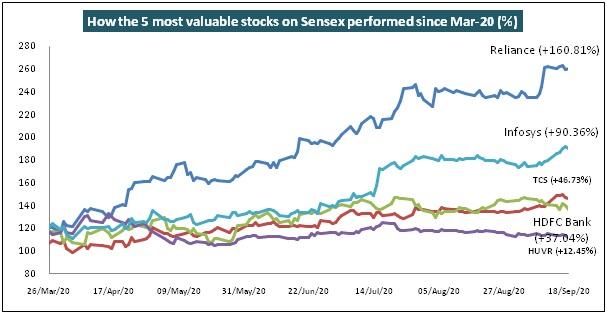 Figure: Dependency of SENSEX on RelianceSource: Prasad et al., 2021Evaluating an industry's worth seems to be a critical although challenging endeavor. Because commerce expects immediate outcomes, determining the worth of a firm immediately is essential. Market valuation is highly essential in this case since it is a quick and straightforward way to evaluate stock profits by calculating the average the stock valuation is the process of data and generalizing results (Keizer et al., 2021). The market value of a company seems to be the primary variable inside which shareholders are keenly interested. It assists customers in selecting from many of the stocks accessible as well as makes it simple to assess different firms and estimate the severity associated. When a corporation comes to market as well as begins performing mostly on the exchange, the cost of the share is determined by the industry's producers and consumers of its assets. Whether its assets seem to be insignificant growth owing to positive conditions, the cost will increase. Whereas if the industry's growth outlook would not appear promising, the stock rate would drop. As a result, the Market Valuation will become a genuine assessment of such share profits.Reliance achieved consolidated earnings of 6,22,809 crore rupees (US$90.1 billion), a 43 percent increase over the previous decade. This rise in revenue remained significant resulting in the significant growth also with the readjustment of chemicals ventures and petroleum expense towards the increase of refinery as well as polymerization goods (Prasad et al., 2021). Substantial quantities inside the refining and petrochemical industry are due to the very first full year of responsibilities for additional industrial headquarters. Reliance's solidifying revenue has been boosted through remarkable development inside the retailing commercial computerized administration's policies businesses, which reported revenue increases of 88.7 percent and 94.5 percent, separately, as compared to the previous season.Arguments of the thesisCertain hypotheses are used to construct a particular paper, which makes it easier to construct the argument. In this case, there is a strong emphasis on the alternative hypothesis. The researcher has been able to establish a detailed argument about this particular topic using this alternative hypothesis. This specific paper is that reliance is establishing its stock price in Sensex market share as a good enough indicator in the market. This specific chapter shows how right and how wrong this argument is.  A variety of surveys have shown that the reliance stock market has generally made significant progress in the Sensex as a good indicator. Various surveys have shown that reliance has been able to increase its share value by increasing its share market at a substantial rate. An analysis of reliance's stock market in the previous year 2021 showed that the stock market price had risen by almost about 24 percent. The Sensex has risen more than the Nifty's stock price. Since reliance industries limited has many branches, the share market in each branch is seen to be quite variable (Sen et al., 2021). The volume of the reliance stock market has grown at a considerable rate over the last few years. But in some cases, reliance industries limited has seen its stock prices fall sharply from time to time. But analyses of the stock market through various surveys have shown that the share value of the reliance company is likely to increase significantly in the next five years. So people are usually willing to buy reliance on industries' limited share value in case of long-term growth in their stock.The researcher has been able to easily articulate specific statements using alternative hypotheses from specific research papers. Reliance industries limited have been able to better establish itself in the stock market by increasing its share market price as the level of reliance has increased significantly over the next years. The reliance company has been able to grow its oil and chemical business at a substantial rate. In addition, it is seen that reliance will be able to retain its share in the stock market in the coming next years through retailers and the jio platform. With the help of the Saudi Aramco agreement, the cash amount will increase significantly during the sale of such shares. As a result, Reliance Company will be able to increase its cash flow and become enriched in cash. Over the last few years and months, reliance limited has been able to establish itself in the stock market while maintaining its consistency (Suresh et al., 2021).  Reliance has also been able to build a long-term share value by creating the golden cross in their share market. By creating such a golden cross, the reliance company has received considerable help in creating short and long-term results. At that moment, the reliance on industries' limited stock market grew significantly with the formation of the golden cross. In 2020, the volume of the reliance stock market increased from 1650 to 2000 due to the creation of the golden cross. So the volume of such stock prices rose by more than 24 percent at that moment.In this way, the reliance company has been able to manage Sensex as a good indicator by substantially increasing its share value. Some researchers have analyzed the reliance on stock market prices and found that it changes almost constantly. Sometimes the value of this change increases at a much higher rate and in some cases, it falls. But in most cases, analysis through the stock market shows that reliance companies have seen their share market prices rise at a substantial rate. Similarly, due to their specific pattern, the company's share price rose from 1350 to 1500 in 2019 (Jackson et al., 2021). Whenever the value of such a stock market can be seen, it can be seen that a reliance company has usually increased its stock price by 10 percent to 30 percent. It is for this reason that Reliance Company is able to make a positive impact on its stock market. The share market price generated by them is increasing at a considerable rate due to the fact that Jio and retail are the most profitable. Expert studies have shown that the stock market is able to grow at a much higher rate in the stock market with an increase of more than 8 percent. Reliance industries limited generally fell sharply in their stock market during the difficult situation in 2022.The corporation has undertaken several steps to achieve a leading position in the stock market, such as avoiding flocks of all mindsets and gathering all existing knowledge about just the stock market before making final judgments. They have engaged in a marketplace in which they have a strong and transparent depth of understanding, and they are also focusing on the time restrictions they have to invest in a market in which the stock values will not go downward. They also take a rigorous approach to all of their financial investments, and they don't let their feelings get in the way of their decisions. Also, the indication will be described in terms that are specific and clear, and clearly described in detail. Great sorts of factors or indicators should also have well to excellent of all those concepts that are specified in the needed data, and this will be evaluated by the connected community. The company's reliance on the procedure of becoming a great predictor for the stock market investor is going to follow a few of the moves, such as understanding the business metrics that need to be carried into becoming optimistic in the stock market and utilizing the innovative process to make elevated indicators in advancement (Ghosh et al., 2021). The organization has selected a plan for growth in the stock market by increasing profitability across all levels and functions. The firm has supplied the best deal to all categories of consumers, and as a result, many of its customer service professionals have been hired, and they are also functioning and also being committed to all of the company's shareholders, investors, and users. They have made investing possibilities available to a large number of investors, who appreciate their one-team philosophy. The usage of all technologies by the corporation in its different procedures is scrutinized by shareholders.A variety of surveys have shown that the reliance stock market has generally made significant progress in the sensex as a good indicator. Various surveys have shown that reliance has been able to increase its share value by increasing its share market at a substantial rate. Considering the conditions, it will be necessary to keep a careful check on the administration's respondents to the issue of whether or not they supply growers with the necessary incentives or firms with their proper costs. Cost strain is not ever regarded as a positive indicator for any company. The largest impact of cost pressure is seen in firms' profitability ratios (Gupta et al., 2021). People may struggle to comprehend the impact of the same within the first half, but as time passes, the pressure appears to be increasing as we approach the midpoint of the year. It would undoubtedly be on the periphery. All of Reliance's sectors have seen a significant increase. It has demonstrated a number of signals that it will be more productive in the upcoming financial season. The corporation has put money into its sustainable energy division, which is expected to become the next big thing. With the same strategy, values are projected to grow. Reliance has agreed to invest around Rs. 65000 crores in the main incident. Whenever it relates to Reliance's potential unleashing promise, Jio, and its retail companies spring to mind. Clients and employees of the organization would be paying great attention to the statements that will be made. The firm appears to be doing exceptionally well, but there are certain worries that must be addressed.Reliance Industries Limited has published a price chart of the firm, which reveals that it has been steadily increasing in recent stock sessions. It increased by 9%, bringing it extremely close to these peaks. And over 3% has indeed been added to the price (Farah et al., 2021). They are predicted to rise over the next few years, and the share appears to be trending higher. According to a large number of input specialists, Reliance cannot build its own benchmark because it has been mostly ranging bound during the last year. Over the last few years and months, reliance limited has been able to establish itself in the stock market while maintaining its consistency. The tendency, according to analysts, is more probable for yet another period or until the tumultuous times are past, which will put shareholders' endurance to the mark. The Nineteen industry component indices produced by BSE Ltd gained ground. It was a consequence of measurement of automotive companies which have jumped places in the last four months. Reliance Industries has nothing like the trend, with a 3.4 percent increase in the stock market providing something much lift to Sensex. The Thirty stocks were all selling at increased prices. Also, the share price has been surging as a result of an increase in Singapore's required functionality and also higher gasoline, both of which are expected to help the resulting production products business. So it can be said that reliance on stock prices is generally established in the market as a good indicator for Sensex.Reason for not using null hypothesisResearchers have been able to analyze specific research papers through alternative hypotheses. Alternative hypotheses have played the most important role for specific research papers in order to present a logical statement in the arguments of this specific paper. The reason for not using the null hypothesis here is that it was not possible to establish a specific relationship with it. It has been judged here by various arguments that reliance on stock price is usually used as an indicator to increase the value of Sensex so the null hypothesis is not used here. A null hypothesis usually does not mean any relation to the specific case so the null hypothesis is not used here (Ahmed et al., 2021). The null hypothesis, as well as the alternative hypothesis, reflects opposing statements about a population that are utterly contradictory. A hypothesis method provides sample data that may be used to determine whether or not the rejection of the null hypothesis. The alternative hypothesis states that an average is less, larger, or different from the statistical significance of the null hypothesis. The alternative hypothesis appears to be anything people believe about being real or wish to be real. The null hypothesis states that a population percentage which includes the average, confidence interval, and other factors matches a given number. The null hypothesis appears to be a common first assumption based on initial study or specialist knowledge. The researcher has been able to use the alternative hypothesis to accurately represent their statements when discussing specific reliance on stock prices.The null hypothesis is used only when a particular statement or event can be denied. But there is no denying that reliance's stock price has continued to improve. And as the reliance industries limited stock price rises sharply, so reliance is seen as a good indicator for the Sensex. It is for this reason that Reliance Company is able to make a positive impact on its stock market. The share market price generated by them is increasing at a considerable rate (Ayeelyanet al., 2021). Over the last few years and months, reliance limited has been able to establish itself in the stock market while maintaining its consistency. Alternative hypotheses make it possible to easily discover new types of information about a specific topic. Most of the studies have found that the use of the null hypothesis increases the likelihood of the particular project being substantially untrue. This is because the null hypothesis is not used here, since the null hypothesis usually invalidates the statistical hypothesis. So it can be said that since this particular topic has been accepted here, emphasis has been placed on the use of alternative hypotheses. Chapter 3: ImplicationsReliance has seen steady growth from all of its verticals. It is not just the Jio vertical, but it also comes with the retail, oil, and gas verticals which have accounted for greater profitability in the fiscal year of 2022 and is expected to rise significantly in the next fiscal year. "So within pharma, a specialty generic business and API and CRAMs, business are driving the companies. Selectively one can look at some of the companies from an investment perspective," explained a number of researchers and experts (Kumar, 2020). People might confuse or find it difficult to keep track of the fertilizers space, but it goes without saying that it has stirred a certain buzz in the market. It is important to note the fact that the input costs have increased within the industry by a significant margin, and has put pressure on the organizations and companies operating within the same. The impact of cost pressure is something that a business venture must consider to propel the business in the right direction. Under the present circumstances, companies and organizations have shown a greater dependency on the government due to the aspects of cost recovery. Given the situation, one will have to keep a close eye on the reactions of the government to the specific situation and whether they provide the farmers with the required subsidies or the companies are provided with their due cost. Cost pressure is never considered to be a good sign for any business. The greatest effect of cost pressure is reflected on the prophet margins of companies. People would find it hard to understand the impact of the same during the first quarter itself, but with the passage of time, from the middle of the year, the pressure seems to be mounting. It would definitely come into the margins. Reliance enjoys significant growth from all its verticals. It has shown various signs of greater productivity within the coming fiscal year. The company has invested in its renewable business which is estimated to be the next kid on the block. The valuations are expected to rise with the same approach. Reliance has decided to invest about 75000 crore rupees into the particular event which holds the capabilities to return the company 40000 to 50000 crore rupees of EBITDA. There is time for the possibility to turn into reality within the coming years. When it comes to the value unlocking proposition of Reliance, it comes in the form of Jio and its retail business. The customers and the people associated with the company would keep a close eye on the announcements to be made. The business seems to be doing fantastically well, and these are certain concerns that the company must be mindful of (Kusuma et al., 2019). Reliance Industries Limited has shared a price chart of the company which shows a steady increase in its recent trading sessions. It so an increment of 7%, which is very close to its all-time high. The rise has been by more than three percent. They are expected to increase over the past couple of years and the stock seems to be in the upward direction. Accordance to a number of data analysts, they are of the opinion that Reliance cant take the step to create its very own benchmark after it has remained greatly range-bound over the past year. RIL appears to benefit financially from higher long-term crude prices, particularly in a scenario where oil prices are rising and sustaining refinery profits, as well as US and Asian gasoline prices, which are inputs for its pharmaceuticals and utility consumption, which are lagging oil consumption "stated the financial institution. While the increase in petroleum product prices is driven in part by supply concerns, rising refining operation costs, and crude surcharges, negating several of the positive costing systems, it "ends up hurting its downstream counterparts, the peripheral Eurozone, more often than RIL, thus increasing worldwide profitability," according to the study. "As a result, RIL's overall gross refined profit has climbed so far this season, especially as global crude prices have risen.Sensex climbOver the past 1 year, India as a country and a business hub has seen Sensex climb up to the highest ever value. All thanks to Reliance for the boost it has provided. If the reports are to be true, the benchmark stock gauge was considered to be the best performer in entire Asia. The benchmark equity index of India rose to its maximum value in more than a year's time. It has outperformed every of its count of parts in the region. Reliance Private Limited has had a crucial role to play in it. The Russian troops pulling themselves back have supported the economic sentiments within the country. If the S&P BSE Sensex was to be taken into consideration, it searched by a staggering percentage of 3.1 and was valued at 52000 in Mumbai. Since February Sensex has seen major advancements. If one goes back to last year, the MSCI Asia Pacific Index saw a decline of 0.2%. There was again a 3% increase in Nifty 50 Index by 3%. The rebound that surfaced on the television screens and on the internet was an absolute mirror image of the earlier session where the value of Sensex dropped by a similar margin. The rise of the prices associated with crude oil and the ongoing tensions between Russia and Ukraine has had a role to play in it. "Investors globally have become extremely skittish as inflation remains high and supply-side measures take time to stabilize," explains the fund manager of Piper Serica Advisors Private. The experts are of the opinion that the trend is more likely to continue for about another month or till the volatile days are over that would test the level of patience of the investors. It was again among the 19 sector sub-indexes that were compiled by BSE Limited. Was a result of the gauge of auto companies that jumped places over the course of the past 4 months. Reliance industries are no exception to the rise, and have witnessed A rise of 3.4% within the industry and provided with the much-needed boost to the Sensex. All of its 30 shares were trading at higher amounts. When looking at the aspect of the benchmark index, it has increased by only 0.2% over the month. The imminent rate increase by the US Fed amidst the rising prices has had an effect on it as well. The rise in tensions in the European continent has had a profound impact on the price of crude oil and its import from various nations. A number of businessmen have suggested the fact that India would have no choice in case of a global market correction. They would have to follow suit. In the stock market, Reliance Industries Limited has made significant gains. This company's stock has appreciated significantly more than the stock of other companies. In the current stock market, the corporation was one of the top gainers. Reliability market stock has generally been able to obtain a good enough place in the stock market by increasing by more than 6% in current times. The stock price has increased by around 5.7 percent in recent years, closing at 2,400 rupees. In recent years, the stock market of the particular relief industries has been in decline. The stock market of these relief industries companies plummeted over the course of four days, and their share worth plummeted (Shilpa and Shambhavi, 2022). However, it was eventually discovered that they were able to raise substantial capital stocks once more. This stock market’s average value has been driven for a long period, starting with five days. According to a one-year calculation, Reliance Industries Limited’s market share has climbed dramatically. Expert studies have indicated that the stock market can grow at a far faster rate than the rest of the economy, with a growth of more than 8%. During the terrible scenario in 2022, Reliance Industries Limited’s stock market sank dramatically. In 2022, the stock market’s share price has fallen by 0.7 percent. However, over the last year, its quantity has increased significantly, and in recent months, it has increased much more.In the present situation, the conversion of their shares resulted in a significant financial gain for this particular relief company. During this period, the company’s stock has changed hands roughly five lakh times. The stock exchanges have seen a turnover of about Rs 100 crore as a result of these adjustments. However, the relief industries limited has recently been able to expand its market capital to above 15.70 lakh crore. In the year 2021, the price of this stock reached its maximum point on week fifty, when it grew by roughly Rs 2750. However, in April of 2021, the stock market of Reliance Industries Company plummeted to roughly 1,871 rupees. Reliance Company's market share has climbed dramatically as the demand for its products and services has soared. Because Reliance Industries Limited is largely considered one of the largest private financial sectors, its market share has exploded. In recent times, the market value of Reliance Industries Limited is $2,678, which is lower than the market value of certain stock exchanges.By recognizing overall market trends, the commodities channel index may also update the good and negative aspects of the market. The stochastic oscillator also makes it simple to handle stock market momentum indicators and compare any price range over time at a constant rate. This oscillator is used by Reliance Company to analyze and manage their stock market momentum indicators. Typically, the benchmark Sensex climbs by three to four percent. However, in just one month, Reliance industries limited expanded its share market volume by more than 15%. The stock of the Reliance Company had grown to roughly $2,750 in the Sensex share market at the time. According to various analysts, Reliance’s Sensex has been able to increase its share price rate at a significant rate. However, stock market assessments and other surveys have revealed that the value of the Reliance company's stock is projected to expand dramatically in the next five years. A reader is always interested in seeing how much the stock market has increased in value. That is why the Reliance Limited Company is rapidly increasing its market share, making them more appealing to the general public. As a result, it is commonly accepted in the market that confidence stock prices are a solid signal for Sensex.Reliance: Sensex IndicatorReliance Industries appears to be at an 'excellent entry opportunity,' as its market valuation has risen to $2,955 from $2,850, and its recommendation has been upgraded to 'buy' from 'outmatch.' Reliance information or understanding rose 2.2 percent to $2,386.35 on Wednesday. Because rising gasoline costs have raised overall offering high-quality products, the stock has increased in value as the Singaporean Cash flow estimate has climbed. Their petroleum and chemical sector is likely to enjoy margin advantage on unsold fuel and petrol stocks as a result of the recent increase in world oil prices." The Reliance Industries Group is an Indian multinational enterprise headquartered in Mumbai. Reliance has businesses in India that include electricity, industrial chemicals, fabrics, energy wealth, retailing, and telecommunications. The company was one of India's largest multinational firms in terms of sales value, with a turnover of 3,39,623 crore rupees for the period ending April 2017. The firm's equity shares were largely traded on the Securities Exchange and even the BSE Ltd. Depositary Proceeds from the same industry have primarily been exchanged on the Luxembourg Public Market. An alternative hypothesis is significantly more appropriate for this study. Essentially, the concept behind the change appears to be that firms buy stocks in the hopes of earning dividends, which leads stock values to rise in the market due to increased competition (Sigo, 2018). The program begins when the company announces its retirement, which is the last day for stock investors to purchase the company’s worth. Companies believe that individuals should receive dividends after purchasing stock, so investors pay a premium price for it. In addition, the value of the stock rises till the company's IPO comes. In most cases, the change in inflation is equal to the amount of reward that must be distributed in some way. As a result, the growth in market price may outnumber the number of such indicated distributions. According to the data, there is a positive relationship between stock market indices and global oil prices, meaning that an increase in oil prices would result in a stock market explosion. It's worth noting that the reactions of stock exchange indexes to positively and adversely fluctuating oil prices are rather different. In the long run, research shows that a positive increase in gasoline prices leads to a 0.5 percent gain in the stock index fund, while a negative increase in gasoline prices leads to a 0.3 percent drop in the stock index fund across all categories. The stock price index is a useful measure for displaying changes on the stock exchange. To create an index, a few similar types of equities are often chosen and combined from each of the commodities formerly traded mostly on the market (Paul, 2022). Stock choosing variables could include the company's industry, market capitalization, or valuation. The price of the stock benchmark index is calculated using the underlying security valuations. Changes in the fundamental stock market have an impact on the entire value of the benchmark index. Whereas, if the bulk of such core commodities rises in value, so do the indexes, and vice versa. According to statistics, the stock created a solid base near the 2250 level before launching a brilliant recovery that saw it break through a declining development suitable, resulting in the formation of new momentum. 2700-2750 appears to be a clear high resistance level, with a likely rise beyond 3000. "Reliance Industries has grown into one of India's most powerful companies, with holdings ranging from communications to chemical products to petroleum refineries to surface water fossil fuel extraction and production. The stock has been surging as a result of an increase in Singapore Functional standards as well as higher gasoline prices, both of which are expected to help the manufacturing products business." Their chemicals sector is projected to record a financial advantage on unfilled gas and diesel stocks as a result of the recent increase in world oil prices." Reliance Industries stock price has risen 6.13 percent in the last month and 22.2 percent over the last decade, outperforming the BSE Sensex.In 2017, Reliance Retail broke the $5 trillion earnings barrier. Reliance Retail operates neighborhood shops, grocery stores, supermarket chains, customers' money and carrying retail sites, and independent retailers, including internet retail locations, and has democratized access to a wide range of offerings for all Indian customers. Reliance Retail operates around 3400 stores across the country, with a total floor area of 13 billion dollars. In 2007, Indian Refining and Petrochemical Co. Ltd. Merged with the company. Over the course of the last 4 years, the Petchem business has done fairly well. One of the major concerns for polyethylene has been its pricing strategy. When it comes to Reliance industries, the margins for quarter refining have been well above $11 (Mehta et al., 2021). Compared to the margins in Singapore, they stand at around $12. On Dalal Street, the energy themes can be started to have taken shape. In accordance with the BSE Energy Index, it has gone well above 21% since February. Prices for commodities have gone up by significant margins due to the war between Russia and Ukraine. The refining business that Reliance has at its disposal is expected to benefit from the present scenario due to its green energy business strategies. “The addition of Reliance Industries further supports our overweight of the Energy sector within GEM, and is a top pick of Morgan Stanley’s Oil and Gas analyst for India.” There are chances that trigger positively to outperform Reliance. "Of Interest, these triggers are in areas where investors have been most skeptical — new energy with battery incentive wins, refining margin pickup, and asset monetization for petcock gasifiers.” There are a number of businessmen such as MotilalOswal and Goldman Sachs that have shown positive views regarding the green energy unit of Reliance. Many people look at the Reliance industry as a story that involves a unique energy transition. The strong cash flow generation of Reliance is considered to be its greatest advantage that can help fund new energy businesses. The company appears to be doing exceptionally well, but there are certain worries that must be addressed. Reliance Industries Limited has released a price chart for the company, which indicates a consistent rise in recent trading sessions (Maqbool et al., 2022). It increased by 7%, bringing it extremely near to its all-time high. The increase was more than three percent. They are predicted to rise over the next few years, and the stock appears to be trending upward. According to a number of data specialists, Reliance cannot build its own benchmark because it has been largely range-bound over the past year.ConclusionIn a volatile market, Reliance achieved a consolidated internet income of 44,324 crores (US$4.9 billion) at the end of the fiscal year. Year, with a gain of 11.3 percent year on year (earlier than super goods) COVID-19 is to blame). The client Similarly, agencies increased their managerial roles and a strong track record rise in all aspects of operating and economic parameters at some time throughout the year Both Reliance and Reliance and Retail Jio continue to work closer to providing cutting-edge items and offers to Indian customers their company's O2C business resulted in consistent profits due of its integrated portfolio, price competitiveness, feedstock variety, and product placement expertise The strong economic overall performance is particularly noteworthy thought about the rising contribution customer service agencies in Reliance's earnings. Consumer organizations are now available. Contributing to 35% of their total revenue EBITDA should be phased in.The indicator can be described with those phrases that are unique and specific and mentions the system, the best types of signs, or the best signs additionally must have the best stages of all those thoughts to be cited within the required statistics, and this can also be measured by the associated population. Reliance Hypothesis Stock prices are an excellent predictor of the SENSEX Financial Times has also consistently worked to put in place fast insights and expertise on issues that are important to customers as well as of larger political and economic ramifications for such countries and the world. Their assistance, as well as continuous input on how to improve their product, has similarly increased our commitment and devotion to those goals. However, amid those trying times following Covid-19, they may be interested in keeping consumers informed as well as up to date via official records, reliable opinions, and keen analysis on timely themes.The null, in addition to opportunity speculation, offers opposing assertions about a demographic that may be completely irreconcilable. A speculating technique provides sample records to determine whether or not a null hypothesis was rejected. The opportunity speculation states that a pattern indicated is lower, larger, or more magnificent than the null speculation's importance level. Whatever individuals believe is closest to being true or has a genuine need to be genuine appears to be the opportunity assumption. The null hypothesis claims that a population proportion (together with the average, confidence interval, and several other factors) equals a predetermined amount. The employer's reliance within the system of turning into the best indicator for the investment in the percentage marketplace is following several steps, such as first determining the measures of the enterprise that must be taken to grow to be fantastic in the percentage marketplace, and they may also be utilizing the SMART system. They are also making use of reference factors. The employer has also established and confirmed the company's long-term goals and objectives. A proper system of statistics collection is also taking place within the business enterprise to know the percentage marketplace the best indicators are also beneficial for the enter and output and system of the enterprise and its look in the percentage marketplace the employer in a manner to develop into a fantastic indicator within the funding of the percentage marketplace has visible its regular development of sales increase and its income of sales. The employer is also focusing on the enterprise income margin and the customer retention charge for all of its customers and clients.As a result, the employer will be a great signal for future purchasers. The BSE Sensex index, often known as the SENSEX, is a well-known type of index that is well-known amongst 30 of India's largest companies, including Reliance. The agencies that make up the SENSEX have been snatched by the Bombay Stock Exchange. The Bombay inventory alternative is one of the world's most prominent stock exchanges. Alternative Hypothesis: The opportunity clarification appears to be remarkable since it demonstrates that the kind of connection existed across basis variables, but that the impacts of such study are substantial and applicable. In the best-case scenario, the exchange hypothesis might then be investigated using inductive reasoning. This is a thesis that consumers or other investigators think to be true, which may lead to people rejecting conjecture and replacing it with hypotheses generated. Within a few regression, the possible explanation was one of the multiple conflicting ideas. CLSA believes Reliance Industries is a 'first-rate entry opportunity,' raising its market value to $2,955 from $2,850 and changing its recommendation to 'buy' from 'outmatch.' Reliance records or knowledge 2.2 % to end at $2,386.35 on Wednesday. The stock price has grown as the Singaporean Cash Flow projection has risen, as rising gas prices have raised typical offering high-quality products organization. Following the recent surge in international oil prices, its petroleum and chemical division is expected to announce margin gains on unsold diesel and gasoline stocks." Reliance Industries Group is a global corporation headquartered in Mumbai, Bombay, India. In India, Reliance has businesses in electricity, business chemicals, textiles, electricity wealth, retailing, and telecoms. With a turnover of 3, 39,623 crore rupees for the fiscal year ending April 2017, the company was one of India's largest multinational corporations in terms of revenue. The corporation's fairness stocks were entirely traded on the Securities Exchange or even the BSE Ltd. The Depositary Proceeds of the same Industry were entirely sold on the Luxembourg Public Market. Alternative conjecture is far more appropriate in this study. According to the potential clarification, a pattern length by hook or by crook would not resemble a specified charge. According to the potential clarification, a pattern length by hook or by crook would not resemble a specified charge. Such a variation is normally the null hypothesis department of economics, which provides no effect, as well as 0. The exchange hypothesis claims that a type of particularly suitable linkage exists between the two parameters. It is almost always the speculation that an investigator or experimental has been attempting and has previously proven. A null hypothesis of the type of examination typically predicts no influence or maybe no affiliation among elements in examination statistics, whilst the possibility of clarification defines their medical anticipation of such a power or connection.Reliance has seen consistent growth across all of its sectors. It isn't just the Jio vertical, but it also includes the retail, oil, and gasoline verticals, which accounted for greater profitability within the fiscal year of 2022 and are projected to rise significantly within the following fiscal yr. "So, inside pharm, a specialty developed enterprise and API and CRAMs commercial enterprise are driving the groupings." The impact of fee pressure is something that a business venture should remember to move the business in the appropriate route. Because of the aspects of fee collection, groups and corporations have demonstrated a greater reliance on the authorities under the current conditions.Given the circumstance, one should keep a close check on the authorities' reactions to the situation and whether or not they provide the farmers with the stipulated subsidies or the organizations with their due fee. Cost pressure is never regarded as a good indicator for any business. The greatest impact of the fee burden is felt on the prophetic fringes of groupings. People may find it difficult to comprehend the effect of the same in the main region itself, but with time, from the middle of the year, the strain appears to be increasing. It may end up on the periphery.The company has followed the strategy for growth in the percentage market by producing more profitable business in all phases of operation. The company has provided excellent value to all levels of clients, and for this, they've engaged many of its customer care executives, and they're also operating and being unwavering to all of its shareholders, consumers, and clients. They have made investment opportunities available to the majority of customers, and the buyers like their one-crew policy. The thesis's arguments retain hypotheses that are used to construct a selected paper, making it clean to construct the case. This specific paper is that self-assurance is organizing its inventory fee in Sensex marketplace proportion as a very good enough marketplace indication This bankruptcy demonstrates how accurate and wrong this argument is. According to some of the polls, the self-assurance inventory marketplace has generally made high-quality development inside the Sensex a very good indication. However, in different circumstances, the inventory fee of Reliance Industries Limited has fallen dramatically. Reliance has been capable of enhancing its proportion worth. An exam of the inventory marketplace within the preceding 12 months of 2021 discovered that the inventory marketplace fee had climbed with the aid of using over 24 percent. Because Reliance Industries Limited has such a lot of branches, the proportion of marketplace in every department is extraordinarily varied. However, in different circumstances, the inventory fee of Reliance Industries Limited has fallen dramatically. However, inventory marketplace exams carried out through diverse polls have discovered that the proportion cost of the warranty corporation is predicted to increase dramatically over the subsequent years. Reliance's Sensex has been in a position to noticeably increase its proportion rate.ReferencesAyeelyan, J., Dominic, P., Adimoolam, M. and Balamurugan, M.N., 2021.Prediction Strategies of Stock Market Data Using Deep Learning Algorithm. Recent Advances in Computer Science and Communications (Formerly: Recent Patents on Computer Science), 14(6), pp.1852-1859. https://www.ingentaconnect.com/content/ben/rascs/2021/00000014/00000006/art00018Ahmed, M., Wagan, H., Khan, M., Pirzado, A.A., and Hussain, B., 2021.Modeling Dynamic Conditional Correlations among Stock Price, Oil Price, and Wheat Price of Pakistan, Using DCC GARCH Model.https://www.researchgate.net/profile/Ali-Pirzado/publication/352119442_Modelling_Dynamic_Conditional_Correlations_among_Stock_Price_Oil_Price_and_Wheat_Price_of_Pakistan_Using_DCC_GARCH_Model/links/60b9c88792851cb13d743d95/Modelling-Dynamic-Conditional-Correlations-among-Stock-Price-Oil-Price-and-Wheat-Price-of-Pakistan-Using-DCC-GARCH-Model.pdfFarah, A., 2021. Firm investment, stock prices, and information asymmetry in Kenya.https://su-plus.strathmore.edu/handle/11071/12586Gupta, S., Pimpalkar, S., Gupta, S., and Patel, N., 2021. An Empirical Study on Impact of Dividend Announcement on the Top Three Market Cap Company’s Stock Prices in BSE Sensex. HUMAN RESOURCE MANAGEMENT PRACTICES FOR INDUSTRY 4.0, p.155. http://nicom.org.in/wp-content/uploads/2021/11/EBOOK1-NICOM-2021-Human-Resource-Management-Practices-for-Industry-4.0.pdf#page=172Ghosh, I. and Chaudhuri, T.D., 2021. FEB-stacking and FEB-DNN models for stock trend prediction: A performance analysis for pre and post Covid-19 periods. Decision Making: Applications in Management and Engineering, 4(1), pp.51-84. https://dmame.rabek.org/index.php/dmame/article/view/163Jackson, J.C., Prassanna, J., Quadir, M.A. and Sivakumar, V., 2021.Stock market analysis and prediction using time series analysis. Materials Today: Proceedings. https://www.sciencedirect.com/science/article/pii/S2214785320389823Jackson, J.C., Prassanna, J., Quadir, M.A. and Sivakumar, V., 2021.Stock market analysis and prediction using time series analysis. Materials Today: Proceedings. Available athttps://www.sciencedirect.com/science/article/pii/S2214785320389823.Ghosh, I. and Chaudhuri, T.D., 2021. FEB-stacking and FEB-DNN models for stock trend prediction: A performance analysis for pre and post Covid-19 periods. Decision Making: Applications in Management and Engineering, 4(1), pp.51-84.https://dmame.rabek.org/index.php/dmame/article/download/163/65Ghosh, I. and Chaudhuri, T.D., 2021. Available at https://dmame.rabek.org/index.php/dmame/article/download/163/65Keizer, A.G., Tiemeijer, W. and Bovens, M., 2019.Why knowing what to do is not enough: A realistic perspective on self-reliance (p. 157). Springer Nature.https://library.oapen.org/bitstream/handle/20.500.12657/22868/1007293.pdf?sequence=1Kim, J., Park, S. and Wilson, R., 2021. Mandatory Disclosure by Credit Rating Agencies and Investment Sensitivity to Stock Price: A Managerial Learning Perspective. https://scholarspace.manoa.hawaii.edu/bitstream/10125/76906/HARC-2022_paper_109.pdfKumar, K.S., 2020. Stock Market Volatility in the Post Recession–A Study on Extreme Volatility Estimators.http://inet.vidyasagar.ac.in:8080/jspui/handle/123456789/60Kumar, M.P. and Kumara, N.M., 2021. Market capitalization: Pre and post COVID-19 analysis. Materials Today: Proceedings, 37, pp.2553-2557.https://www.ncbi.nlm.nih.gov/pmc/articles/pmc7543764/Kumar, M.P. and Kumara, N.M., 2021. Market capitalization: Pre and post COVID-19 analysis. Materials Today: Proceedings, 37, pp.2553-2557.https://www.ncbi.nlm.nih.gov/pmc/articles/pmc7543764/Kusuma, R.M.I., Ho, T.T., Kao, W.C., Ou, Y.Y. and Hua, K.L., 2019. Using deep learning neural networks and candlestick chart representation to predict the stock market.arXiv preprint arXiv:1903.12258. https://arxiv.org/abs/1903.12258Kiihamäki, S.P., Korhonen, M. and Jaakkola, J.J., 2021. Ambient particulate air pollution and daily stock market returns and volatility in 47 cities worldwide. Scientific reports, 11(1), pp.1-11.http://eprints.covenantuniversity.edu.ng/15148/1/Enabling-stock-market-development-in-africa-A-review-of-the-macroeconomic-driversInvestment-Management-and-Financial-Innovations.pdfKumbure, M.M., Lohrmann, C., Luukka, P. and Porras, J., 2022. Machine learning techniques and data for stock market forecasting: a literature review. Expert Systems with Applications, p.116659.https://www.researchgate.net/profile/Mahinda-Mailagaha-Kumbure-2/publication/358731897_Machine_learning_techniques_and_data_for_stock_market_forecasting_A_literature_review/links/621873e2efe5b07ebec48f1e/Machine-learning-techniques-and-data-for-stock-market-forecasting-A-literature-review.pdfLi, S., Takezawa, N. and Zhou, J., 2021. Does On-stage Performance of Esports Teams Impact Stock Prices: Evidence From the Astralis Group. Applied Economics Letters, pp.1-4. https://www.tandfonline.com/doi/abs/10.1080/13504851.2021.2009757Maqbool, J., Aggarwal, P., and Kaur, R., 2022. Incorporating Financial News Sentiments and MLP-Regressor with Feed-Forward for Stock Market Prediction.In Emerging Technologies for Computing, Communication and Smart Cities (pp. 55-67).Springer, Singapore.https://peerj.com/articles/cs-476/Maqbool, J., Aggarwal, P., and Kaur, R., 2022. Incorporating Financial News Sentiments and MLP-Regressor with Feed-Forward for Stock Market Prediction.In Emerging Technologies for Computing, Communication and Smart Cities (pp. 55-67).Springer, Singapore.https://link.springer.com/chapter/10.1007/978-981-19-0284-0_5Mohapatra, B.N., NAGARGOJE, B., ZURUNGE, P. and MORE, S., 2021. Artificial intelligence in stock market investment.http://repository.utm.md/bitstream/handle/5014/17457/JES_2021_3_p96_100.pdf?sequence=1Mehta, P., Pandya, S. and Kotecha, K., 2021.Harvesting social media sentiment analysis to enhance stock market prediction using deep learning.PeerJ Computer Science, 7, p.e476. https://peerj.com/articles/cs-476/Mohapatra, B.N., NAGARGOJE, B., ZURUNGE, P. and MORE, S., 2021. Artificial intelligence in stock market investment.http://repository.utm.md/handle/5014/17457Meghanathi, P. and Chakrawal, A., 2021. Available at https://it-in-industry.org/index.php/itii/article/download/566/498Mehta, P., Pandya, S. and Kotecha, K., 2021. Harvesting social media sentiment analysis to enhance stock market prediction using deep learning. PeerJ Computer Science, 7, p.e476.https://arxiv.org/pdf/2104.06259Mohapatra, B.N., NAGARGOJE, B., ZURUNGE, P. and MORE, S., 2021. Artificial intelligence in stock market investment.Available at https://newinera.com/index.php/JournalLaBisecoman/article/download/493/417Paul, P.V., 2022. Stock Market Prediction Based on Technical-Deviation-ROC Indicators Using Stock and Feeds Data. Recent Advances in Computer Science and Communications (Formerly: Recent Patents on Computer Science), 15(3), pp.367-375. https://www.ingentaconnect.com/content/ben/rascs/2022/00000015/00000003/art00009Parsoya, S., Marketing Strategies of Reliance Industries Limited In Making It A World-Class Petroleum Company. https://www.researchgate.net/profile/Shubham-Parsoya/publication/358210760_MARKETING_STRATEGIES_OF_RELIANCE_INDUSTRIES_LIMITED_IN_MAKING_IT_A_WORLD-CLASS_PETROLEUM_COMPANY/links/61f54be811a1090a79bce17b/MARKETING-STRATEGIES-OF-RELIANCE-INDUSTRIES-LIMITED-IN-MAKING-IT-A-WORLD-CLASS-PETROLEUM-COMPANY.pdfPattewar, T. and Jain, D., 2022, January.Impact of Covid’19 on Indian Stock Prediction by Technical Indicators.In 2022 International Conference for Advancement in Technology (ICONAT) (pp. 1-6).IEEE.  Available at https://ieeexplore.ieee.org/abstract/document/9726066Prasad, R.R. and Nair, S.K., 2021. SHARE PRICE MOVEMENT OF MANUFACTURING SECTOR AND SERVICE SECTOR–A COMPARATIVE CASE STUDY. International Journal of Management (IJM), 12(1).https://www.academia.edu/download/66097709/IJM_12_01_024.pdf.Prasad, R.R. and Nair, S.K., 2021. SHARE PRICE MOVEMENT OF MANUFACTURING SECTOR AND SERVICE SECTOR–A COMPARATIVE CASE STUDY. International Journal of Management (IJM), 12(1).https://www.academia.edu/download/66097709/IJM_12_01_024.pdfPratheeth, S. and Prasad, V., 2021, October.Stock Price Prediction using Machine Learning and Deep Learning. In 2021 IEEE Mysore Sub Section International Conference (MysuruCon) (pp. 660-664). IEEE.https://ieeexplore.ieee.org/abstract/document/9641664/Sen, J., Mondal, S. and Mehtab, S., 2021. Available at https://arxiv.org/pdf/2111.04976Sen, J., Dutta, A. and Mehtab, S., 2021, Available at https://arxiv.org/pdf/2111.04709Srinivasan, K., 2021 Available at https://www.researchgate.net/profile/Kaushik-Srinivasan-2/publication/355899674_Trading_Stocks_or_its_Options_-_Analysis_of_Publicly_Traded_Oil_Companies_in_India/links/61cded9fb6b5667157b77189/Trading-Stocks-or-its-Options-Analysis-of-Publicly-Traded-Oil-Companies-in-India.pdfShankar, K.U., Ahmad, W. and Kareem, S.A., 2021. beta volatility and its consequences for hedging systematic risk with reference to stock market during covid-19. Information Technology in Industry, 9(3), pp.482-492.https://www.researchgate.net/profile/Kaushik-Srinivasan-2/publication/355899674_Trading_Stocks_or_its_Options_-_Analysis_of_Publicly_Traded_Oil_Companies_in_India/links/61cded9fb6b5667157b77189/Trading-Stocks-or-its-Options-Analysis-of-Publicly-Traded-Oil-Companies-in-India.pdfSAMMAN, H.A. and JAMIL, S.A., 2021. Does Falling Oil Prices Impact Industrial Companies in the Gulf Cooperation Council Countries?.The Journal of Asian Finance, Economics, and Business, 8(2), pp.89-97.SAMMAN, H.A. and JAMIL, S.A., 2021. Does Falling Oil Prices Impact Industrial Companies in the Gulf Cooperation Council Countries?.The Journal of Asian Finance, Economics, and Business, 8(2), pp.89-97.Sen, J., Dutta, A. and Mehtab, S., 2021, May.Profitability analysis in stock investment using an LSTM-based deep learning model.In 2021 2nd International Conference for Emerging Technology (INCET) (pp. 1-9).IEEE.https://ieeexplore.ieee.org/abstract/document/9456385/Sen, J., Mondal, S. and Mehtab, S., 2021.Analysis of sectoral profitability of the Indian stock market using an LSTM regression model.arXiv preprint arXiv:2111.04976. https://arxiv.org/abs/2111.04976Sharma, R., Dadhich, M., and Chauhan, K., 2022. The Impact Assessment of Pandemic on Financial Indicators of Selected BSE Listed Companies: A Comprehensive View.https://www.researchgate.net/profile/Manish-Dadhich-2/publication/358900812_The_Impact_Assessment_of_Pandemic_on_Financial_Indicators_of_Selected_BSE_Listed_Companies_A_Comprehensive_View/links/621ca9cbb1bace0083a25681/The-Impact-Assessment-of-Pandemic-on-Financial-Indicators-of-Selected-BSE-Listed-Companies-A-Comprehensive-View.pdfShilpa, B.L. and Shambhavi, B.R., 2021. Combined deep learning classifiers for stock market prediction: integrating stock price and news sentiments. Kybernetes.https://www.emerald.com/insight/content/doi/10.1108/K-06-2021-0457/full/htmlSigo, M.O., 2018. Big data analytics application of artificial neural network in forecasting stock price trends in India. Academy of Accounting and Financial Studies, 22(3).https://papers.ssrn.com/sol3/papers.cfm?abstract_id=3665321Srinivasan, K., 2021, July. Trading Stocks or its Options-Analysis of Publicly Traded Oil Companies in India.In 2021 12th International Conference on Computing Communication and Networking Technologies (ICCCNT) (pp. 1-6).IEEE.https://ieeexplore.ieee.org/abstract/document/9580085/Suresh, A. and Sandhiya, M., 2021.An Analytical Study on Financial Futures of Reliance Industries Limited in India.Journal of Economic Development, Management, IT, Finance, and Marketing, 13(2), pp.11-33. https://search.proquest.com/openview/323506e044696707838d9fd4800dee76/1?pq-origsite=gscholar&cbl=2032030Zhang, X. and Zhang, L., 2022. Forecasting Method of Stock Market Volatility Based on Multidimensional Data Fusion. Wireless Communications and Mobile Computing, 2022.https://www.hindawi.com/journals/wcmc/2022/6344064/